“Can alıcı” ifadeBurada iki satırda oyunun ana fikrini anlatan bir şeyler yaz. Dikkat ve ilgi çekecek çarpıcı bir ifade kullan ve bu yarattığın oyun için merak uyandırmanı sağlayacaktır! Oyun TürüArkadaşlarınla yaptığın oyunun türü ne? Aksiyon mu, Macera mı, yoksa bu bir Strateji yada Spor oyunu mu olacak?  OyununHedef KullanıcıHedefin oyununu kimlerin oynaması? Oyunu kimlerin oynamasını planladığını açık bir şekilde belirtmelisin. RekabetEğer varsa, piyasada senin oyununa benzer oyunları belirt. O oyunların isimlerinin yanına senin oyununun farklarının ne olduğunu yaz!Diğer Oyunlardan FarkıOyunun hakkında sıradışı özellikler nelerdir? Kullanıcılar neden senin oyununu oynasın?  Seninkini diğer oyunlardan farklı kılan nedir yaz, bize farkını göster!Hikaye ve AnlatımArka plan HikayeOyununun arkasındaki hikayeyi anlat. Oyunun şimdiki zamanından önce neler oldu?HedefOyunu tamamlamak için oyuncuların neler yapması neler başarması gerektiğini açıkla?KarakterlerKarakterlerini burada sırala, isimlerini, varsa özel becerilerini, önemli bilgileri buraya yaz. Resimlerini eklemeyi unutma.Senaryo AkışıHikayenin özetini buraya yaz, senaryodaki anahtar olayları da ekle. Hikayenin doğrusal mı (tek bir çizgide mi ilerliyor?) yoksa çatallı mı (bir den fazla çizgide mi ilerliyor) olduğunu belirt. İstersen görsel bir diyagram (grafik) de ekleyebilirsin.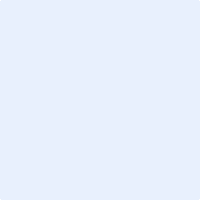 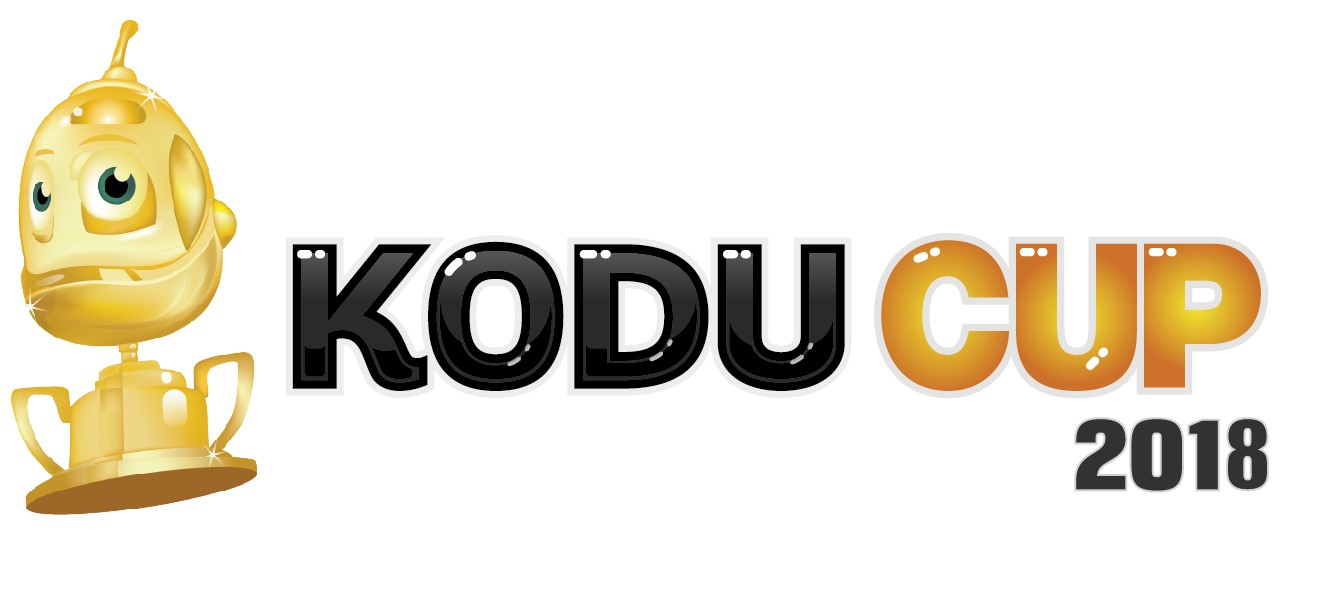 